INOVASI KURIKULUM PENDIDIKAN DALAM RANGKA MENUJU RSBI (Rintisan Sekolah Bertaraf Internasional)DI SMP NEGERI 1 SRENGAT BLITARSKRIPSI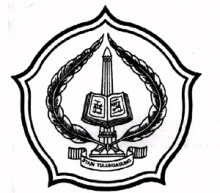 Disusun oleh:MOHAMMAD FAHRUDYNIM. 3211063094PROGRAM STUDI PENDIDIKAN AGAMA ISLAMJURUSAN TARBIYAHSEKOLAH TINGGI AGAMA ISLAM NEGERI(STAIN) TULUNGAGUNGJULI 2010INOVASI KURIKULUM PENDIDIKAN DALAM RANGKA MENUJU RSBI (Rintisan Sekolah Bertaraf Internasional)DI SMP NEGERI 1 SRENGAT BLITARSKRIPSIDiajukan kepadaSekolah Tinggi Agama Islam Negeri (STAIN) TulungagungUntuk Memenuhi Salah Satu PersyaratanDalam Menyelesaikan Program Sarjana Strata Satu (S1) Ilmu TarbiyahDisusun oleh:MOHAMMAD FAHRUDYNIM. 3211063094PROGRAM STUDI PENDIDIKAN AGAMA ISLAMJURUSAN TARBIYAHSEKOLAH TINGGI AGAMA ISLAM NEGERI(STAIN) TULUNGAGUNGJULI 2010PERSETUJUAN PEMBIMBINGSkripsi berjudul “Inovasi Kurikulum Dalam Rangka Menuju RSBI (Rintisan Sekolah Bertaraf Internasional) Di SMP Negeri 1 Srengat Blitar ” yang ditulis oleh Mohammad Fahrudy ini telah di periksa dan di setujui untuk di ujikan.Tulungagung,   Juli 2010 PembimbingDrs. H. ABDUL MANAB, M. SiNIP. 150 197 377 HALAMAN PENGESAHAN Skripsi dengan judul “Inovasi Kurikulum Pendidikan Dalam Rangka Menuju RSBI (Rintisan Sekolah Bertaraf Internasional) Di SMP Negeri 1 Srengat Blitar” ditulis oleh Mohammad Fahrudy ini telah dipertahankan di depan Dewan Penguji Skripsi Sekolah Tinggi Agama Islam Negeri (STAIN) Tulungagung pada hari Senin, tanggal 09 Agustus 2010, dan dapat diteruskan sebagai salah satu persyaratan untuk menyelesaikan Program Sarjana Strata Satu Pendidikan Agama Islam.  Dewan Penguji Skripsi                 Ketua	SekretarisAhmad Zainal Abidin, M.A                                          Drs. H. Abdul Manab, M. SiNIP.19740273 199903 1 002                                                    NIP. 150 197 377Penguji UtamaDr. Sulistyorini, M. AgNIP.19651215 200312 2 001Tulungagung, 09 Agustus 2010MengesahkanSekolah Tinggi Agama Islam Negeri (STAIN) TulungagungKetuaDr. Maftukhin M.AgNIP.19670717 200003 1 002MOTTOالمُحَافََظَةُ عَلَى القَدِيْمِ الصَّالحِ وَ الَْأَخْذُ بالْجَدِيْدِ الْاَصْلَحِ"Mempertahankan bangunan keilmuan (lama) yang baik dan mengambil keilmuan (pikiran) baru yang lebih baik""Satu jam yang asyik dan intensif jauh lebih baik daripada bertahun-tahun bermimpi dan merenung-renung"PERSEMBAHANYa…Rabby…Puji Syukur kehadirat-Mu…Dengan semua bimbingan-Mu…Dengan semua Iradah dan Ridlo-Mu…Atas berkah pancaran Nur kebenaran-Mu..Sehingga hamba-Mu yang dloif ini mampu berkarya, Dan mencapai puncak paripurna.Ya… Rabby…Izinkanlah kuhaturkan karyaku ini…Kepada ayahanda Hadiq Musthofa Dan ibundaku Imro'atus Sholichah..Yang sangat aku sayangi,Yang senantiasa kuhormati dan kupatuhi,Yang selalu tabah dansabar dalam mendidikku, dan yang selalu berdo'a untuk kesuksesanku.Kupersembahkan karya tulisku ini…Teruntuk adikku tercinta (Ari' Mutkholya)…Yang selalu memberikan dukungan dan menghiburku, Vega_98 yang rela mengantar dan menemaniku.Terakhir kupersembahkan karyaku ini…Kepada Guru-Guruku, Saudara-Saudaraku, Sahabat-Sahabatku…Yang selalu Ikhlas membantuku.Ribuan terimakasih kuhaturkan, Jazakum Allahu Al-Khaiooty Wa Sa'aada Ad-Dunya Wa Al-akhirot Amin…!!KATA PENGANTARPuji syukur Alhamdulillah, penulis haturkankan kehadirat Allah SWT yang telah memberikan nikmat, rahmat dan hidayah-Nya yang tak terhingga, sehingga skripsi ini dapat terselesaikan.Sanjungan sholawat salam yang seindah-indahnya dan yang setepat-tepatnya semoga tetap terlimpahkan kepangkuan priyantun agung pembawa umat, Rosulullah SAW beserta keluarga, sahabat, pengikut beliau ila yaumil qiyamah. Dasar penyusunan ini adalah hasil penelitian di SMP Negeri 1 Srengat Blitar dengan judul “Inovasi Kurikulum Pendidikan Dalam Rangka Menuju RSBI (Rintisan Sekolah Bertaraf Internasional) Di SMP Negeri 1 Srengat Blitar”Sehubungan dengan selesainya penulisan skripsi ini, maka penulis mengucapkan terima kasih kepada:Bapak Prof. Dr. H. Mujamil, M. Ag, selaku ketua STAIN Tulungagung 2006-2010 yang telah memberikan izin kepada penulis untuk mengumpulkan data sebagai bahan penulisan skripsi ini.Bapak Dr.Maftukhin, M.Ag, selaku ketua STAIN Tulungagung yang telah memberikan izin dan kesempatan kepada penulis untuk menyelesaikan penulisan skripsi iniBapak Drs. H. Abdul Manab, M. Si, Selaku dosen pembimbing yang telah rela menyisihkan waktu, tenaga dan pikiran untuk memberikan pengarahan serta koreksi kepada penulis sehingga penulisan skripsi ini dapat terselesaikan.Bapak Drs. Solichan, MM, selaku kepala SMP Negeri 1 Srengat Blitar, yang telah memberikan izin kepada penulis untuk mengadakan penelitian di lokasi yang menjadi kewenangannya, beserta guru, staf/karyawan dan siswanya yang telah proaktif membantu penulis dalam mengumpulkan data.Semua pihak yang ikut serta dalam menyelesaikan skripsi ini, sehingga bisa selesai tepat pada waktunya.Kami sadar bahwa manusia tidak luput dari kesalahan, untuk  itu penulis selalu mengharap kritik dan saran yang membangun demi pengembangan untuk menyempurnakan kajian dalam bidang Inovasi Pendidikan kedepannya.Akhirnya, semoga skripsi yang penulis sajikan ini dapat bermanfaat bagi penulis khususnya dan segenap pembaca pada umumnya dalam persiapan menghadapi era globalisasi sekarang ini. Dan semoga Allah SWT senantiasa meridhoi usaha kita semua. Amin. Tulungagung,  01 Juli 2010 M          18 Rajab 1431 H        PenulisMOHAMMAD FAHRUDYNIM. 3211063094DAFTAR ISIHALAMAN SAMPUL……………………………………………………………….iHALAMAN JUDUL…………………………………………………………………iiHALAMAN PERSETUJUAN……………………………………………………...iiiHALAMAN PENGESAHAN…………………………………………...………….ivMOTTO………………………………………………………………………………vHALAMAN PERSEMBAHAN…………………………………………………….viKATA PENGANTAR…………………………………………………………...…viiDAFTAR ISI……………………………………………………………………...…ixDAFTAR TABEL…………………………………………………………………..xiiDAFTAR GAMBAR…………………………………………………………...….xiiiDAFTAR LAMPIRAN…………………………………………………………….xivABSTRAK………………………………………………………………………….xvBAB I	PENDAHULUANKonteks Penelitian…………………………………………………… 1Fokus Penelitian……………………………………………………… 6Tujuan Penelitian.................................................................. 6Kegunaan Penelitian………………………………………. 7Penegasan Istilah………………………………………………… .… 8Sistematika Pembahasan……………………...…………………….. 10BAB II	TINJAUAN PUSTAKATinjauan Tentang Inovasi Kurikulum PendidikanPengerrtian Inovasi Kurikulum Pendidikan……….……… 12Penekanan dan Proses Inovasi Kurikulum Pendidikan ….. 18Penerapan Inovasi Kurikulum Pendidikan ………………. 29Dampak Inovasi Kurikulum Pendidikan ………………… 41Tinjauan Tentang RSBI(Rintisan Sekolah Bertaraf Internasional)Pengertian RSBI………………………………………….. 49Persyaratan SMP-RSBI………………………………….. 50Prosedur Penyelenggaraan SMP-RSBI………………….. 57Pelaksanaan Program SMP-RSBI……………………….. 59BAB III	METODE PENELITIANPola dan Jenis Penelitian…………………………………… 61Lokasi Penelitian…………………………………………… 63Kehadiran Peneliti………………………………………….. 64Sumber Data………………………………………………... 66Prosedur Pengumpulan Data……………………………….. 68Tehnik Analisis Data………………………………………. 72Pengecekan Keabsahan Data………….………………….... 74Tahap-tahap Penelitian……………………………………... 76BAB IV	 : PAPARAN HASIL PENELITIANDeskripsi Lokasi Penelitian………………………………..	77Sejarah singkat berdirinya SMP Negeri 1 Srengat Blitar...	77Letak geografis…………………………………………..	78Visi, Misi, dan Tujuan SMP Negeri 1 Srengat Blitar …...	79Kondisi Fisik Sekolah……………………………………	86Kepemilikan Tanah………………………………………	89Keadaan Pendidik dan Siswa…………………………….	96Struktur Organisasi………………………........................101Denah SMP Negeri 1 Srengat Blitar ……………………102  Paparan Data dan Temuan Penelitian…………………….103Pembahasan…………………………………...……………117BAB V	: PENUTUPKesimpulan…………………….……………………………128Saran-saran…………………………………………….……132DAFTAR PUSTAKA………………………………………...…………………134LAMPIRAN-LAMPIRANDAFTAR LAMPIRANPedoman observasiPedoman interviewPedoman dokumentsiPernyataan keaslian tulisanBiodata penulisSurat bimbingan skripsi Surat izin penelitianSurat keterangan penelitianKartu bimbingan Foto kegiatan PembelajaranABSTRAKMOHAMMAD FAHRUDY. Dosen Pembimbing Drs H. ABDUL MANAB, M.Si. Inovasi Kurikulum Pendidikan dalam Rangka Menuju RSBI (Rintisan Sekolah Bertaraf Internasional) di SMP Negeri 1 Srengat Blitar, Pendidikan Agama Islam, Tarbiyah, STAIN Tulungagung, 2010.Kata kunci: Inovasi Kurikulum Pendidikan, RSBI Penelitian membahas tentang inovasi kurikulum pendidikan dalam rangka RSBI di SMP Negeri 1 Blitar dengan rancangan studi kasus. Fokus penelitian yang akan diuji dalam penelitian adalah: 1) Penekanan inovasi kurikulum pendidikan dalam rangka menuju RSBI di SMP Negeri 1 Blitar. 2) Proses inovasi kurikulum pendidikan dalam rangka menuju RSBI di SMP Negeri 1 Blitar. 3) Penerapan inovasi kurikulum pendidikan dalam rangka menuju RSBI di SMP Negeri 1 Blitar. 4) Dampak inovasi kurikulum pendidikan dalam rangka menuju RSBI di SMP Negeri 1 Blitar. Metode penelitian yang digunakan adalah penelitian kualitatif. Dalam pengumpulan datanya menggunakan metode observasi, wawancara, dan dokumentasi, dengan menggunakan analisis data deskriptif.  Penelitian ini juga melakukan pengecekan keabsahan data dengan menggunakan teknik perpanjangan kehadiran, trianggulasi, serta pembahasan sejawat. Hasil penelitian mengungkapkan bahwa: 1) Penekanan inovasi kurikulum dilaksanakan dengan sebaik-baiknya, mengingat adanya perkembangan Iptek yang semakin cepat dan tuntutan zaman. Baik dari pihak tenaga pengajar, siswa, sarana, maupun penunjang lainya disesuaikan dengan syarat yang telah ditetapkan. 2) Proses inovasi kurikulum dimulai dari yang terkecil, dengan penyempurnaan hal-hal yang sudah ditetapkan dan mencoba hal-hal baru yang dirasa cocok dan bermanfaat. Dalam proses ini terdapat faktor penghambat maupun pendukungnya. Adapun faktor penghambat: biaya mahal, waktu lama, minimnya sarana penunjang, SDM yang kurang memenuhi syarat. Faktor pendukung; antusiasme siswa dan orang tua, dukungan dari pimpinan, kedisiplinan siswa dan guru, lingkungan yang memadai. 3) Mencakup tambahan jam pembelajaran sepulang sekolah, pemakaian bahasa Inggris sebagai pengantar dalam proses pembelajaran, ruang ber-AC dan multimedia, tugas via internet, serta study tour tiap akhir semester. 4) Dampak inovasi kurikulum terdiri dari dampak positif dan negative. Dampak positif (manfaat) adalah : kedisiplinan dan ketrampilan guru maupun siswa meningkat, fasilitas dan sarana meningkat, rekan-rekan sesama siswa senang, dan kebanggan tersendiri bagi  orang tua wali atas kualitas putera/ puterinya. Dampak negatifnya adalah: pembengkakan  biaya, siswa tertuntut untuk punya fasilitas yang ditetapkan, kesulitan memenuhi fasilitas dan sarana yang kurang, SDM dari tenaga pengajar bisa atau tidak dituntut untuk memenuhi syarat yang ditetapkan.